20.05.2019г. на отделении «ОиПП»  проведены классные  часы  в группах 20, 302  тема классного часа: «Всемирный День здоровья»Вредным привычкам – нет!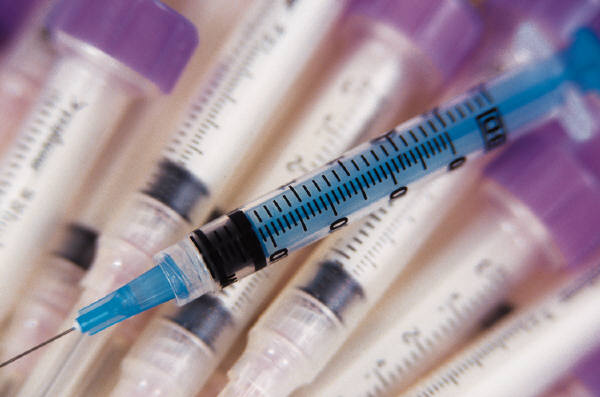 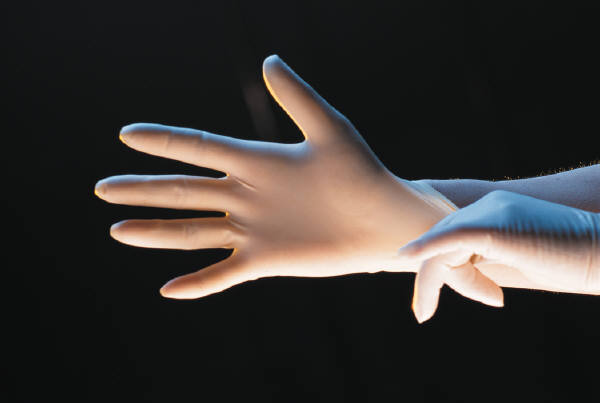 Думай, прежде чем вступить в опасную игру, правила которой постоянно меняются.Тебе говорят: «Наркотик откроет перед тобой дверь в другой мир», «Он насытит твою жизнь новыми красками».Не попадись на удочку! Ты переселишься в «другой» мир. Он заберет из реального мира все краски и сделает его безрадостным. Возвращаться придется в пустоту.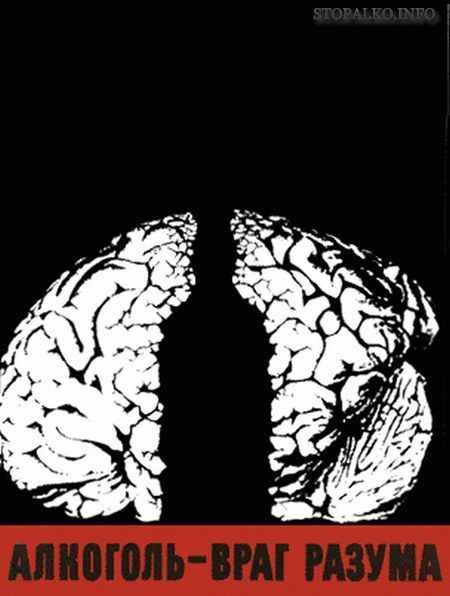 В наши дни очень актуальна проблема употребления алкоголя. От этого страдает все общество, под угрозу ставится порастающее поколение, здоровье будущих матерей.Вред алкоголя очевиден. Алкоголь разносится по крови ко всем органам и неблагоприятно на них действует, вплоть до разрушения. При систематическом употреблении алкоголя развивается алкоголизм. А главная проблема состоит в том, что большая часть алкогольной продукции, которая выпускается негосударственными предприятиями, содержит большое количество ядовитых веществ. Употребление такой продукции приводит к отравлениям и даже смерти.Во время проведения классных часов использовались такие методы как: показ презентации, библиотекарем Коваленко Л.Н. 